Publicado en Madrid el 25/09/2023 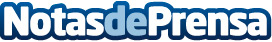 Los cursos sobre Marketing y ventas son los más demandados para los CEOsLos CEOs y directivos con amplios conocimientos de Marketing presentan un valor añadido porque ofrecen la garantía de que sabrán guiar a su empresa y a sus equipos hacia la consecución de los diferentes objetivos y de buenos resultados comerciales. Una realidad de la que son conscientes desde hace tiempo en la Cámara de Comercio de MadridDatos de contacto:Canal IniziaCanal Inizia625622722Nota de prensa publicada en: https://www.notasdeprensa.es/los-cursos-sobre-marketing-y-ventas-son-los Categorias: Nacional Marketing Madrid E-Commerce Cursos http://www.notasdeprensa.es